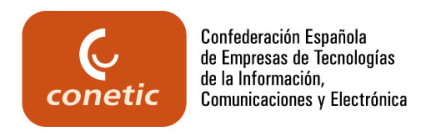 CATÁLOGO DE SOLUCIONES TIC ÁMBITO 2, INDUSTRIA CONECTADA 4.0Ficha de solución TIC DATOS DE LA EMPRESA ¿Pertenece a alguna de las siguientes asociaciones?  NoDATOS DE LA SOLUCIÓN TICSe aceptan exclusivamente soluciones TIC en fase de explotación, completamente operativas y con referencias actualmente en marcha en empresas o entidades.Áreas de aplicación de la solución TIC Las soluciones se clasifican según su funcionalidad. Seleccionar al menos un subárea y su correspondiente área de aplicación -aplicación a procesos de producción / aplicación a producto / aplicación a modelos de negocio / soluciones específicas sectoriales-Tecnologías Nombre o razón socialMarca comercialCIFDomicilioLocalidadC.P.ProvinciaTeléfonoCorreo electrónico de contactoPágina webPágina web (inglés)Logotipo de la EMPRESA (adjuntar imagen PNG/GIF/JPG, formato cuadrado 300x300px.)Logotipo de la EMPRESA (adjuntar imagen PNG/GIF/JPG, formato cuadrado 300x300px.)Logotipo de la EMPRESA (adjuntar imagen PNG/GIF/JPG, formato cuadrado 300x300px.)Canales en RRSS: si dispone de canales en las siguientes redes sociales, indique sus URLsCanales en RRSS: si dispone de canales en las siguientes redes sociales, indique sus URLsCanales en RRSS: si dispone de canales en las siguientes redes sociales, indique sus URLsFacebook:Facebook:Facebook (inglés):Twitter:Twitter:Twitter (inglés):Youtube:Youtube:Youtube (inglés):Linkedin:Linkedin:Linkedin (inglés): AERTIC AETICAL AETICAM ASCENTIC ATANA AVINFO CLUSTER TIC ASTURIAS CANARIAS EXC. TECN. ESTIC ETICOM GAIA INEO MADRIT TECNARANombre de la soluciónNombre de la solución (inglés)URL principal de la solución (si se dispone de información en la web)Imagen / logotipo de la solución (adjuntar imagen PNG/GIF/JPG, 780x520 px.): puede ser un logotipo, infografía explicativa, composición de imágenes, fotografía, etc.Imagen / logotipo de la solución (adjuntar imagen PNG/GIF/JPG, 780x520 px.): puede ser un logotipo, infografía explicativa, composición de imágenes, fotografía, etc.Descripción breve (máximo 30 palabras)Descripción breve (máximo 30 palabras)Descripción breve inglés (máximo 30 palabras)Descripción breve inglés (máximo 30 palabras)Referencia(s) de implantación:Nombre del cliente (si es relevante y se dispone de ella, URL a una descripción de la implantación)  .....Referencia(s) de implantación:Nombre del cliente (si es relevante y se dispone de ella, URL a una descripción de la implantación)  .....Descripción (máximo 200 palabras)Descripción (máximo 200 palabras)Descripción inglés (máximo 200 palabras)Descripción inglés (máximo 200 palabras)Información complementaria (URLs a archivos o páginas externas con presentaciones comerciales, descripciones técnicas, infografías, hojas de producto, vídeos explicativos, etc.). ...Información complementaria inglés (URLs a archivos o páginas externas con presentaciones comerciales, descripciones técnicas, infografías, hojas de producto, vídeos explicativos, etc.). ... 1. Soluciones de aplicación a los procesos de producción Soluciones tecnológicas que se aplican a los medios de producción flexibilizando los procesos, posibilitando por ejemplo la configuración personalizada de un producto o el acceso a la información completa del producto, la reducción de los plazos de producción y entrega al cliente. 1.1. Soluciones de Fabricación (PMA) 1.2. Soluciones de Automatización y Robótica 1.3. Soluciones de Oficina Técnica (SCADAS, MES, PML) 1.4. Soluciones de Administración (ERP, SCM, CRM)  2. Soluciones de aplicación a producto Tecnología embebida en el producto, que facilita información al consumidor, o que recoge información del consumidor y permite por ejemplo predecir sus necesidades o  adaptarse a sus preferencias. 2.1. Soluciones para la digitalización de productos: wearables, sensores, etiquetas, etc. 2.2. Soluciones de conectividad 2.3. Soluciones de inteligencia a producto (micro industriales) 2. Soluciones de aplicación a producto Tecnología embebida en el producto, que facilita información al consumidor, o que recoge información del consumidor y permite por ejemplo predecir sus necesidades o  adaptarse a sus preferencias. 2.1. Soluciones para la digitalización de productos: wearables, sensores, etiquetas, etc. 2.2. Soluciones de conectividad 2.3. Soluciones de inteligencia a producto (micro industriales) 3. Soluciones de aplicación a modelos de negocio Tecnología facilitadora de nuevos modos de concebir el negocio y ofrecer  producto/servicio al cliente 3.1. Plataformas de servicios  3.1.1. Cloud 3.1.2. Ciberseguridad 3.1.3. Analítica de datos 3.1.4. Otras (indicar: ______________________) 3.2. Plataformas de interoperabilidad 3.3. Plataformas colaborativas 3.4. Soluciones para el tratamiento y análisis de grandes volúmenes de información: big data, análisis, conocimiento y control de la información, conocimiento predictivo del consumidor, etc.  3.5. Soluciones de trazabilidad y logística 	 3.6. Soluciones de ciclo de vida 3.7. Otras soluciones de servicios en cloud 3.8. Infraestructuras de comunicación 4. Soluciones especializadas sectoriales Soluciones especializadas, catalogadas por el sector concreto al que se dirigen 4.1. Soluciones específicas para el sector de alimentación 4.2. Soluciones específicas para el sector de automoción 4.3. Soluciones específicas para el sector de bebidas 4.4. Soluciones específicas para el sector del calzado 4.5. Soluciones específicas para el sector sanitario 4.6. Soluciones específicas para el sector textil 4.7. Otros sectores (indicar: ______________________)Tecnologías empleadas y conceptos clave (en líneas independientes)...Tecnologías empleadas y conceptos clave (en líneas independientes) -inglés-...